Что делать если ваш ребёнок обманывает?      Как правило, ребенок учится лгать из необходимости скрыть проступок или ошибку, избегая тем самым возможного наказания. Часто родители сами провоцируют его на это, когда формируют страх наказания. Если у малыша нет ощущения, что он может прийти к маме и папе с любой ситуацией и что его поймут, он начинает изобретать оправдания.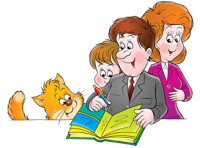      С другой стороны, родители часто сами подталкивают ребенка ко лжи: например, просят сказать, что «папы нет дома», или обещают сводить в кино, потом не делают этого, и малыш считает себя обманутым.    Если у малыша нет ощущения, что он может прийти к маме и папе с любой ситуацией, он начинает изобретать оправдания.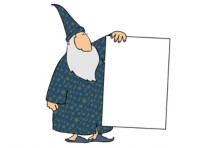 Мир фантазийДетям свойственно приписывать себе и окружающим разнообразные качества, в реальности им не свойственные. Дети фантазируют, придумывают образы, которые являются для них частью реальности, и поэтому рассказывают о них как о реально существующих.Что делать?Если Вы подозреваете ребенка во лжи, сохраняйте спокойствие. Не стоит рьяно объяснять чаду, что такое «хорошо» и что такое «плохо» или угрожать наказанием, если оно не признается в проступке. Важно донести до него мысль, что нет необходимости придумывать оправдание, если он сделал что-то не так: важно, чтобы он понял – его будут любить и уважать еще больше, если он смело все расскажет. Это поможет ребенку почувствовать, что его принимают и любят. После этого скажите, что ложь – это неприемлемое поведение, и что не стоит к нему прибегать. Тогда можно будет ожидать от ребенка искренности.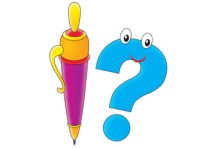 